Week 2 Lesson 3What's special about a lotus leaf?Aim:  To look at the development of a product on the market, inspired by nature.Keywords:  hydrophobic, nanotechnology, porous, waterproofStarter activitiesWhat’s special about a lotus leaf?Use the PowerPoint to introduce the hydrophobic properties of lotus leaves.  There is a short clip to watch with some accompanying questions.Hydrophobic coatingsShow students the following clip that shows an example of a hydrophobic coating in action.www.hydrobead.com/#!mud/c130hAsk students to discuss why two of the wheels remain clean and to suggest uses for the coating.Main activitiesPractical investigation – leaf surfacesThe hydrophobic property of the surface of a lotus leaf is not unique to that plant.Students can investigate the beading of water on the leaves of a range of garden plants.  The plants need to be freshly picked.Suggested plants:Nasturtium, lady’s mantle, brassica, water lily, hostaUsing hand lenses, students can observe the water droplets on the leaf surface.  They could take photographs and measure the angle of the droplet.Using microscopes, students can study the surface of the leaf.  Are there hairs present which will trap a layer of air?Practical investigation – hydrophobic coatingsHydrophobic coating products are available at a reasonable cost from DIY stores.  Compare the hydrophobic coating with other more traditional water repellent coatings e.g. car wax, oil or grease.  Prepare microscope slides with the coatings prior to the lesson.  Students could examine drops of water on the slides using hand lenses.Magnification activityStudents calculate the actual size of various animals from photographs.  Students will need calculators and rulers for this activity. DifferentiationSome students may need more support with working out the actual sizes of the objects and it may be useful to talk through some examples step by step.ExtensionAsk students to write down the equations they would use to work out:•	the magnification of an object•	the size of an image.Assessment opportunityThis activity tests a variety of mathematical skills such as measuring and calculations using equations.Plenary activitiesTwitterAsk students to sum up what they have learnt today in 140 characters.A quick fire magnification quizSuggested questions, with answers in brackets.Work out the length of the actual object in the following:Image = 20 mm, magnification x5 (object = 4 mm)Image = 4.8 mm, magnification x2 (object = 2.4 mm)Image = 5.5 mm, magnification x11 (object = 0.5 mm)Image = 15 mm, magnification x0.5 (object = 30 mm)Work out the magnification of the object in the following:Object = 17 mm, image = 34 mm (magnification x2)Object = 8 mm, image = 8 cm (magnification x10)Object = 50 mm, image = 25 mm (magnification x0.5)Object = 150 cm, image = 500 mm (magnification x1/3)Assessment opportunityCheck students’ ability to change the subject of an equation by giving them examples in which they work out the magnification of an object.Starter 1What’s special about a lotus leaf? — PowerPoint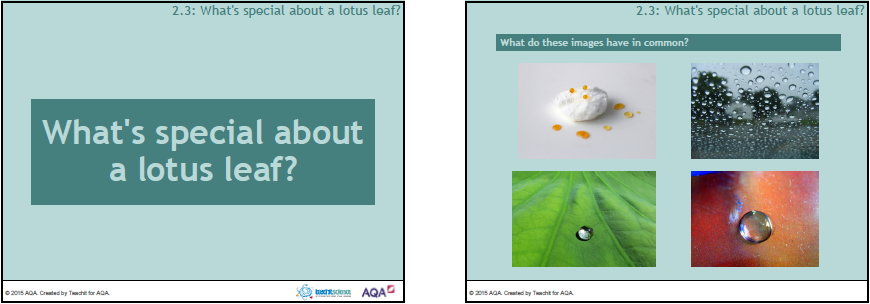 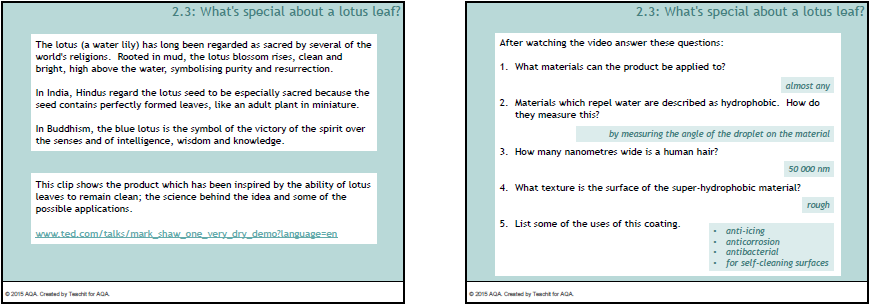 Main 3Magnification activity — ExamplesWhite crab spider, magnification x3African white-backed duck (magnification x ¼)Magnification activity – TaskUse the information to work out the actual size of the following animals.  Write your answers to the nearest whole number.Fritillary butterfly, magnification x2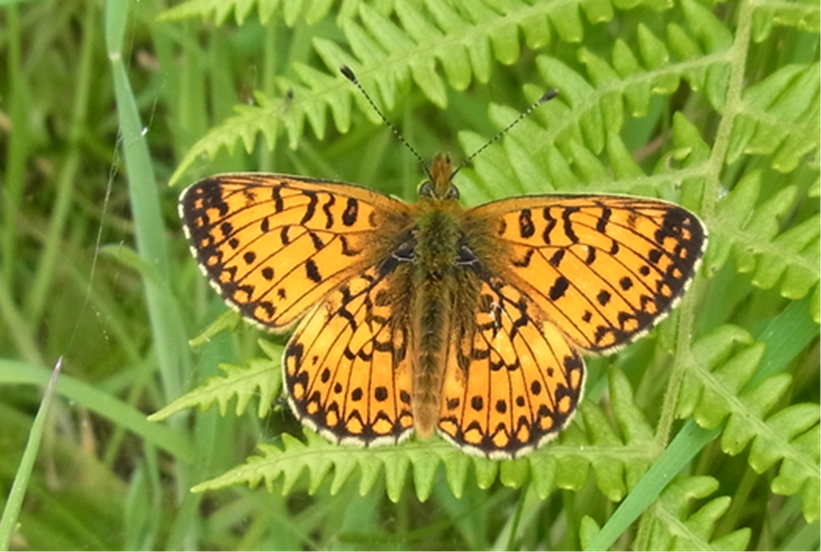 Width of butterfly in image = 	 mm, magnification 	Actual width of butterfly= image width ÷ magnification	= 	 mm ÷ 		= 	 mmRhopalid bug, magnification x3Length of bug in image = ………………mm, magnification 	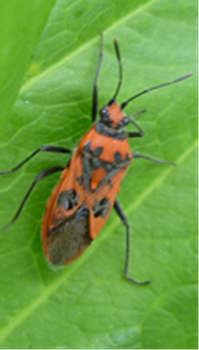 Actual width of bug	= image width ÷ magnification	= 	 mm ÷ 		= 	 mmHereford cow, magnification x 1/20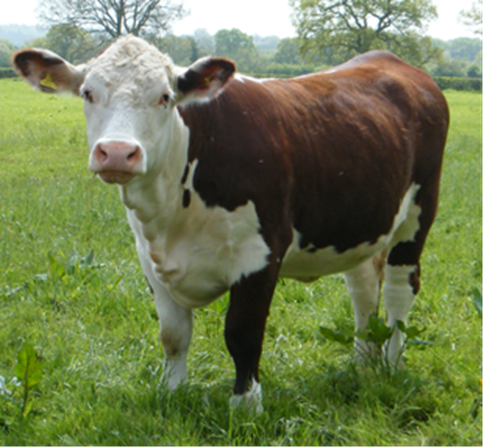 How tall is the Hereford cow (measure foot to shoulder)?Grapes on a vine, magnification x 1/2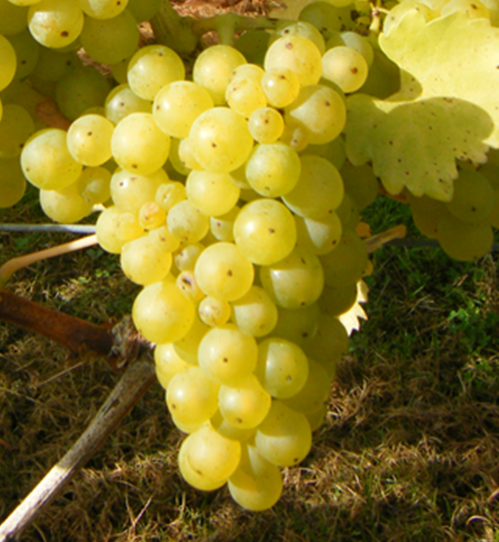 How long is the bunch of grapes?Slow worm, magnification x 1/3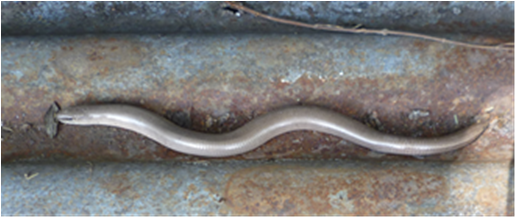 How long is the slow worm?Magnification activity — AnswersStudents’ answers will depend on exactly where they have taken their measurements.  Encourage students to mark on the pictures where they have measured.  This provides an opportunity to discuss the difficulties of measuring objects accurately.45 mm13 mm118 cm16.8 cm22.2 cm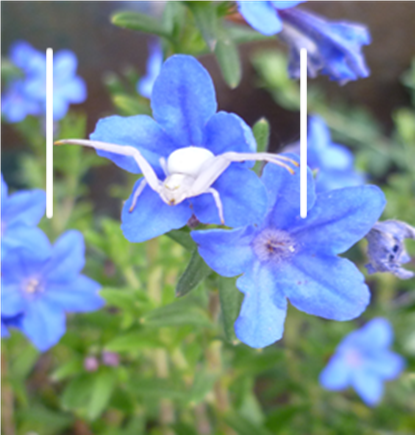 width of spider in image = 42 mmmagnification x3actual width = image length ÷ magnification= 42 mm ÷ 3= 14 mmThe spider is three times smaller than the image.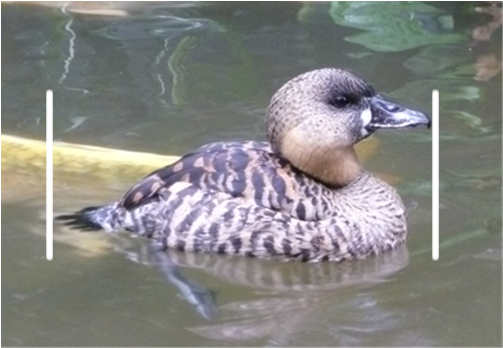 width of duck in image = 64 mm magnification  x ¼actual width = image length ÷ magnification= 64 mm ÷ ¼                 = 64 mm x 4= 256 mmThe duck is two times bigger than the image.